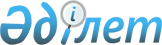 О внесении изменений в решение акима района от 11 октября 2012 года № 19 "Об образовании избирательных участков на территории Махамбетского района"
					
			Утративший силу
			
			
		
					Решение акима Махамбетского района Атырауской области от 10 декабря 2014 года № 32. Зарегистрировано Департаментом юстиции Атырауской области 24 декабря 2014 года № 3065. Утратило силу решением акима Махамбетского района Атырауской области от 21 января 2019 года № 3 (вводится в действие по истечении десяти календарных дней после дня его первого официального опубликования).
      Сноска. Утратило силу решением акима Махамбетского района Атырауской области от 21.01.2019 № 3 (вводится в действие по истечении десяти календарных дней после дня его первого официального опубликования).
      В соответствии со  статьей 37 Закона Республики Казахстан от 23 января 2001 года "О местном государственном управлении и самоуправлении в Республике Казахстан",  Закона Республики Казахстан от 21 января 2013 года "О внесении изменений и дополнений в некоторые законодательные акты Республики Казахстан по вопросам ономастики" и  статье 21 Закона Республики Казахстан от 24 марта 1998 года "О нормативных правовых актах", аким Махамбетского района РЕШИЛ:
      1. Внести в приложении решения акима Махамбетского района от 11 октября 2012 года № 19 "Об образовании избирательных участков на территории Махамбетского района" (зарегистрированный в Реестре государственной регистрации нормативных правовых актов № 2626, и опубликованное 18 октября 2012 года в районной газете "Жайық Шұғыласы") следующие изменения:
      по всему тексту слова на государственном языке "селосы", "селолық" заменить словами "ауылы", "ауылдық".
      2. Контроль за исполнением настоящего решения возложить на руководителя государственного учереждения "Аппарат акима Махамбетского района" Н. Калиева.
      3. Настоящее решение вступает в силу со дня государственной регистрации в органах юстиции и вводится в действие по истечении десяти календарных дней после дня его первого официального опубликования.
					© 2012. РГП на ПХВ «Институт законодательства и правовой информации Республики Казахстан» Министерства юстиции Республики Казахстан
				
      Аким района

Е. Жанабаев
